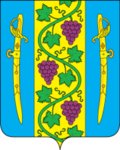 СОВЕТ ВЫШЕСТЕБЛИЕВСКОГО СЕЛЬСКОГО ПОСЕЛЕНИЯТЕМРЮКСКОГО РАЙОНА                                                   РЕШЕНИЕ  № 291    XC  сессия                                                                                                  III созыв22.01.2019 год                                                          станица    ВышестеблиевскаяОб  утверждении нормативов накопления твердых коммунальных  отходов  на территории Вышестеблиевского сельского поселения                  Темрюкского  района Краснодарского края          Во исполнение Федерального закона от 24 июня 1998 года № 89-ФЗ «Об отходах производства и  потребления», Закона Краснодарского края от  13 марта 2000 года № 245-КЗ «Об отходах производства и потребления», Постановления Главы администрации (губернатора) Краснодарского края от 17 марта 2017 года № 175 Совет Вышестеблиевского  сельского   поселения  Темрюкского  района   РЕШИЛ:         1. Утвердить норматив накопления твердых коммунальных отходов для населения Вышестеблиевского сельского поселения Темрюкского района Краснодарского края в количестве 2,8 м3  на 1 человека в год.                    2. Решение ХХХIV сессии Совета Вышестеблиевского сельского поселения  Темрюкского района    I созыва  от  18 декабря 2007 года    № 154   «Об  утверждении нормативов накопления твердых бытовых отходов для населения на территории Вышестеблиевского сельского поселения                  Темрюкского  района  Краснодарского края»  считать утратившим силу.         3. Опубликовать настоящее решение на официальном сайте администрации Вышестеблиевского сельского поселения Темрюкского района.           4.  Контроль   за   выполнением  настоящего  решения  возложить  на       заместителя  главы  Вышестеблиевского  сельского  поселения  Темрюкского района  Н.Д.Шевченко    и  постоянную    комиссию    по    вопросам   жилищно-коммунального хозяйства, промышленности, строительства, транспорта, связи, бытового и торгового обслуживания (Топчи). 5. Настоящее  решение  вступает  в  силу  со  дня  его  официальногоопубликования.Проект внесен:Глава Вышестеблиевского сельского поселенияТемрюкского района                                                                       П.К.ХаджидиПроект подготовлен:Муниципальное унитарное предприятие«ЖКХ-Комфорт»Экономист                                                                                   Н.В.МусиенкоПроект согласован:Эксперт по юридическим вопросам                                           Е.Е.ЧерненкоГлава Вышестеблиевского сельского поселения Темрюкского района________________ П.К. Хаджиди« 22 » января 2019 года Председатель Совета Вышестеблиевского сельского поселения Темрюкского района _____________ И.И. Пелипенко« 22 » января 2019 года                        